  VECdyne Report I – Minor Damage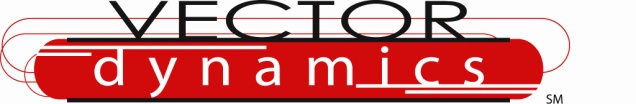   VECdyne Report II – Side with Minor Damage	  With OMS  VECdyne Report III – Moderate Damage With OMS  VECdyne Accident Investigation  VECdyne Report with Biomechanical Analysis  Custom (Complex Cases)PLEASE ATTACH ANY AVAILABLE APPRAISAL/REPAIR ESTIMATES AND/OR PHOTOS                                                             Street/PO                                                                                                                   City                                                                                                                                                                      State         Zip                                                                                                                          Street and/or Intersection                                                                                                                                            City/County                                                                 State   Do you have a Police Report?  Yes      No   (If yes, please attach a copy.) Striking Vehicle (#1)   Insured Vehicle      Claimant/Other Vehicle        Photos     Appraiser's Report/Repair Estimate  The VIN must be 17 characters. The letters "I", "O" and "Q" never appear in a VIN.  Print carefully, especially “5" and "S"; "2" and "Z"  Impacted Vehicle (#2) Insured Vehicle      Claimant/Other Vehicle       Photos     Appraiser's Report/Repair Estimate *For three or more vehicle accidents, please continue onto back of page.Third Vehicle (#3) Fourth Vehicle (#4)Fifth Vehicle (#5)Date Of RequestDate Of RequestCompanyAddressAdjusterFile #Date of AccidentDate of AccidentPhonePhoneEmail AddressAdd'l Email AddressAdd'l Email AddressAdd'l Email AddressAdd'l Email AddressAdd'l Email AddressName(s) of InsuredName(s) of InsuredName(s) of InsuredAccident LocationAccident LocationAccident LocationDescription/Circumstances of Accident (Please tell us what “happened”)Description & Extent of DamageAirbagDeployedAirbagDeployedScratchLocation of Damage From this Impact on Vehicle(Front, Rear, Side, etc.)DentDentDescription & Extent of DamageYesNoLength / HeightLocation of Damage From this Impact on Vehicle(Front, Rear, Side, etc.)DepthWidthStriking Vehicle (#1)Impacted Vehicle(#2)YearMake   ModelBody StyleAdditional Weight (Equipment and/or Cargo)Additional Weight (Equipment and/or Cargo)Additional Weight (Equipment and/or Cargo)Additional Weight (Equipment and/or Cargo)Additional Weight (Equipment and/or Cargo)Additional Weight (Equipment and/or Cargo)VIN #Speed at Impact (if known):Occupant/Location in CarBI ClaimantNameM/FAge (Approx)WeightHeightDriver / Front LeftPassenger/_________P/_________________P/_________________YearMake  ModelBody StyleAdditional Weight (Equipment and/or Cargo)Additional Weight (Equipment and/or Cargo)Additional Weight (Equipment and/or Cargo)Additional Weight (Equipment and/or Cargo)Additional Weight (Equipment and/or Cargo)Additional Weight (Equipment and/or Cargo)VIN #Speed at Impact (if known):Occupant/Location in CarBI ClaimantNameM/FAge (Approx)WeightHeightDriver / Front LeftPassenger/_________P/_________________P/_________________YearMake  ModelBody StyleAdditional Weight (Equipment and/or Cargo)Additional Weight (Equipment and/or Cargo)Additional Weight (Equipment and/or Cargo)Additional Weight (Equipment and/or Cargo)Additional Weight (Equipment and/or Cargo)Additional Weight (Equipment and/or Cargo)VIN #Speed at Impact (if known):Occupant/Location in CarBI ClaimantNameM/FAge (Approx)WeightHeightDriver / Front LeftPassenger/_________P/_________________P/_________________YearMake   ModelBody StyleAdditional Weight (Equipment and/or Cargo)Additional Weight (Equipment and/or Cargo)Additional Weight (Equipment and/or Cargo)Additional Weight (Equipment and/or Cargo)Additional Weight (Equipment and/or Cargo)Additional Weight (Equipment and/or Cargo)VIN #Speed at Impact (if known):Occupant/Location in CarBI ClaimantNameM/FAge (Approx)WeightHeightDriver / Front LeftPassenger/_________P/_________________P/_________________YearMakeModelBody StyleAdditional Weight (Equipment and/or Cargo)Additional Weight (Equipment and/or Cargo)Additional Weight (Equipment and/or Cargo)Additional Weight (Equipment and/or Cargo)Additional Weight (Equipment and/or Cargo)Additional Weight (Equipment and/or Cargo)VIN #Speed at Impact (if known):Occupant/Location in CarBI ClaimantNameM/FAge (Approx)WeightHeightDriver / Front LeftPassenger/_________P/_________________P/_________________Description of multiple vehicle accident: